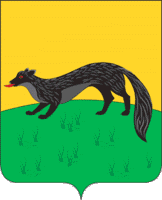 П О С Т А Н О В Л Е Н И Е администрации городского поселения -город  Богучарот «01» февраля 2017 года  № 25                                                                               г. БогучарОб утверждении маршрутов сбора и транспортирования отходов производства и потребления и расположения контейнерных площадок для сбора отходов производства и потребления в границах городского поселения – город БогучарВ соответствии с Федеральным законом от 06.10.2003 №131-ФЗ «Об общих принципах организации местного самоуправления в Российской Федерации»,    администрация    городского   поселения   –    город Богучар п о с т а н о в л я е т:Утвердить маршруты сбора и транспортирования отходов производства и потребления и расположения контейнерных площадок отходов производства и потребления в границах городского поселения – город Богучар согласно приложению.Настоящее постановление вступает в силу после его обнародования на территории городского поселения – город Богучар и  распространяет своё действие на правоотношения, возникшие с 01.01.2017 г.Контроль за исполнением настоящего постановления оставляю за собой.Глава администрациигородского поселения – город Богучар				 И.М. НежельскийПриложение к постановлению администрации городского поселения – город Богучарот «01» февраля 2017 г. № 25МАРШРУТ ВЫВОЗА ТБО №1	                                         №1-1                             №1-2                                                                                                                        №1-3           МАРШРУТ  ВЫВОЗА ТБО №2	№2-1                                                        №2-2	       №2-3№ п/пАдрес установки контейнеров для ТБО г. БогучарКол.контЧИСЛА МЕСЯЦАЧИСЛА МЕСЯЦАЧИСЛА МЕСЯЦАЧИСЛА МЕСЯЦАЧИСЛА МЕСЯЦАЧИСЛА МЕСЯЦАЧИСЛА МЕСЯЦАЧИСЛА МЕСЯЦАЧИСЛА МЕСЯЦАЧИСЛА МЕСЯЦА№ п/пАдрес установки контейнеров для ТБО г. БогучарКол.конт2122232425262728291.ул. Красноармейская, 1122.ул. Красноармейская,2223.ул. Володарского, 724.ул. Володарского,1735.ул. Брагонина, 1326.ул. Брагонина, 2927.ул. Виноградова,1728ул.Дзержинского,5839Ул.Дзержинского,182410Ул.Виноградова,43311Ул.Виноградова, 38212.Пер.Нагорный, 2213.Пер.Зеленый, 111ИТОГО:30№ п/пАдрес установки контейнеров для ТБО                     г. БогучарКол.контЧИСЛА МЕСЯЦАЧИСЛА МЕСЯЦАЧИСЛА МЕСЯЦАЧИСЛА МЕСЯЦАЧИСЛА МЕСЯЦАЧИСЛА МЕСЯЦАЧИСЛА МЕСЯЦАЧИСЛА МЕСЯЦАЧИСЛА МЕСЯЦАЧИСЛА МЕСЯЦА№ п/пАдрес установки контейнеров для ТБО                     г. БогучарКол.конт2122232425262728291ул.Ленина, 4722Ул.Ленина, 5713.Ул.Рубцова, 234.Ул.Рубцова, 2725.Ул.Освобождения,1326.Просп. 50-летия Победы, 647.Ул.Здоровья, 738.Ул.Здоровья, 2239.Ул.Жени Седова,8210.Ул.Кирова,7211.Ул.Кирова,13212.Ул.Кирова,32313.Ул.Кирова,49314.Ул.Кирова,61215.Ул.Кирова,783ИТОГО:37№ п/пАдрес установки контейнеров для ТБО г. БогучарКол. конт2122232425262728291.ул. 25 Октября, Храм Иоанна Воина42.ул. Транспортная, 4023.ул. Кищенко, 134ул. Кищенко,1535ул. Бондарева,436.ул. Котова, 3827ул. Северная. 2б28.ул. Северная,5429ул. Свободы,13410. ул. Свободы, 1211ул. Пригородная,38212.ул. Пригородная,7213.просп. 50-летия Победы,12214.пер. Садовый,7215.ул. Звездная.11. 216ул. Масловского, 20217.ул. Масловского, 2В318.ул. Масловского, 46119.ул. Аплетова,8121.Ул.Пригородного ,12120Ул.Транспортная 18221Ул.Транспорная 28222Ул. 1 Мая, 13ВСЕГО56ИТОГО:                    123№ п/п№ п/пАдрес установки контейнеров для ТБО г. БогучарКол.контЧИСЛА МЕСЯЦАЧИСЛА МЕСЯЦАЧИСЛА МЕСЯЦАЧИСЛА МЕСЯЦАЧИСЛА МЕСЯЦАЧИСЛА МЕСЯЦАЧИСЛА МЕСЯЦАЧИСЛА МЕСЯЦАЧИСЛА МЕСЯЦАЧИСЛА МЕСЯЦА№ п/п№ п/пАдрес установки контейнеров для ТБО г. БогучарКол.конт123456789101ул. Дзержинского,25ул. Дзержинского,2522ул. Дзержинского,58ул. Дзержинского,5833ул. Дзержинского, 110ул. Дзержинского, 11044ул. Дзержинского, 154ул. Дзержинского, 15425ул. Дзержинского, 179ул. Дзержинского, 17926ул. Дзержинского, 233ул. Дзержинского, 23347ул. Дзержинского, 229ул. Дзержинского, 22928ул. Дзержинского,235ул. Дзержинского,23529пер. Дорожный,1пер. Дорожный,1210ул. Победы,3ул. Победы,3211ул.К.Маркса,34ул.К.Маркса,34412ул.К.Маркса, 38ул.К.Маркса, 38313ул.К.Маркса, 39ул.К.Маркса, 39314ул.К.Маркса,52ул.К.Маркса,52315ул.Кузнецкая,16ул.Кузнецкая,16416Ул.25 Октября,31Ул.25 Октября,31317ул.25 Октября,46ул.25 Октября,46418ул.25 Октября,74ул.25 Октября,74219ул.25 Октября,90ул.25 Октября,90220ул.25 Октября,123                   ул.25 Октября,123                   2ИТОГО:ИТОГО:55        № п/пАдрес установки контейнеров для ТБО                        г. БогучарКол.конт123456789101.ул.Октябрьская, 432.ул.Октябрьская, 2533ул. Мира, 224.ул. Мира, 1625.ул. Мира, 5346.ул. Мира, 13327.ул. Советская, 5438. ул. Советская, 6949.пер. Гагарина, 1310пер. Гагарина,17211пер. Гагарина, 32212 ул.Клавы Веремеева, 28313ул. Таси Поповой,26314ул. Дачная,9215ул. Тополиная, 1416ул. Луговая,37317ул. Песковатская,31318Ул.Береговая,142ИТОГО:50№ п/пАдрес установки контейнеров для ТБО г. БогучарКол.конт1223456789101.ул. Прокопенко, 2522.ул. Прокопенко, 3533.ул. Урицкого, 934.ул. Урицкого, 3325.ул. Шолохова, 1046 ул. Шолохова, 2627.ул. Шолохова,3318.ул. 27 февраля, 639ул. Набережная, 31ИТОГО:21ВСЕГО:             126